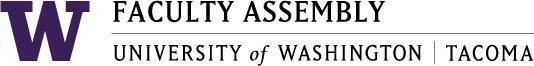 AgendaFaculty Affairs Committee MeetingFebruary 10th, 2020 / 12:30pm-1:20 p.m.  SCI 104Recording Permission/ConsentApproval of Minutes from 1/13/2020Report of Faculty Affairs Chair- Jim Thatcher Emergency Response and PreparednessLecturer Affairs- Continued discussion and updatesDiscussion of areas of interestParking and General TransportationTenured Track Faculty Workload- ContinuedAdjournmentJoin Zoom Meetinghttps://washington.zoom.us/j/615163075Dial by your location        +1 669 900 6833 US (San Jose)        +1 646 876 9923 US (New York)Meeting ID: 615 163 075